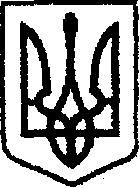 У К Р А Ї Н Ачернігівська обласна державна адміністраціяУПРАВЛІННЯ  КАПІТАЛЬНОГО БУДІВНИЦТВАН А К А Звід  15 грудня 2020 р.                    Чернігів		                    № 9-АГ Про закріплення автомобіля     	З метою ефективного використання службових автомобілів, що належить Управлінню капітального будівництва Чернігівської обласної державної адміністрації, та для забезпечення оперативного вирішення виробничих питань,        наказую:        1. Закріпити з 15.12.2020 за водієм автотранспортних засобів відділу адміністративно-господарської та організаційної роботи Завадським Віктором службовий автомобіль VOLKSWAGEN PASSAT, державний номер СВ0957СВ.        2. Визначити місце постійного зберігання автомобіля за адресою: м.Чернігів, вул. Єлецька, 11.        3. Відповідальність за справний технічний стан та дотримання вимог законодавства щодо використання автотранспорту, економного використання паливно-мастильних матеріалів покласти на Завадського Віктора, водія автотранспортних засобів відділу адміністративно-господарської та організаційної роботи.        5. Контроль за виконанням наказу покласти на начальника відділу адміністративно-господарської та організаційної роботи  В.Ключника.Начальник                                                                                   Богдан КРИВЕНКО     